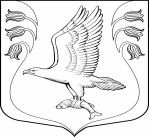 СОВЕТ ДЕПУТАТОВМУНИЦИПАЛЬНОГО ОБРАЗОВАНИЯ «КУЗЁМКИНСКОЕ СЕЛЬСКОЕ ПОСЕЛЕНИЕ» КИНГИСЕППСКОГО  МУНИЦИПАЛЬНОГО РАЙОНАЛЕНИНГРАДСКОЙ ОБЛАСТИ                                                          (четвертого созыва)РЕШЕНИЕот  13.11. 2019 г.   № 21В целях приведения формы контракта с главой администрации муниципального образования «Кузёмкинское сельское поселение» Кингисеппского муниципального района Ленинградской области в соответствие с действующим законодательством Российской Федерации, на основании Федерального закона от 02 марта 2007 года № 25-ФЗ «О муниципальной службе в Российской Федерации», в соответствии с областным законом от 11 марта 2008 года № 14-оз «О правовом регулировании муниципальной службы в Ленинградской области», принимая во внимание протест Кингисеппского городского прокурора от 31.10.2019 года исх. №7-68-2019, Совет депутатов муниципального образования «Кузёмкинское сельское поселение» Кингисеппского муниципального района Ленинградской области РЕШИЛ:1. Протест Кингисеппского городского прокурора от 31.10.2019 года исх. №7-68-2019 решение Совета депутатов МО «Кузёмкинское сельское поселение» от 30.09.2019 года № 6 удовлетворить.2.  Отменить решение Совета депутатов МО «Кузёмкинское сельское поселение» от 30.09.2019 года №6 «Об утверждении условий контракта с главой администрации муниципального образования «Кузёмкинское сельское поселение» Кингисеппского муниципального района Ленинградской области3. Настоящее решение подлежит опубликованию в средствах массовой информации и размещению на официальном сайте муниципального образования.Глава муниципального образования«Кузёмкинское сельское поселение»                                                        В.П. КулагинОб отмене решения Совета депутатов МО «Кузёмкинское сельское поселение» от 30.09.2019 года №6 «Об утверждении условий контракта с главой администрации муниципального образования «Кузёмкинское сельское поселение» Кингисеппского муниципального района Ленинградской области» 